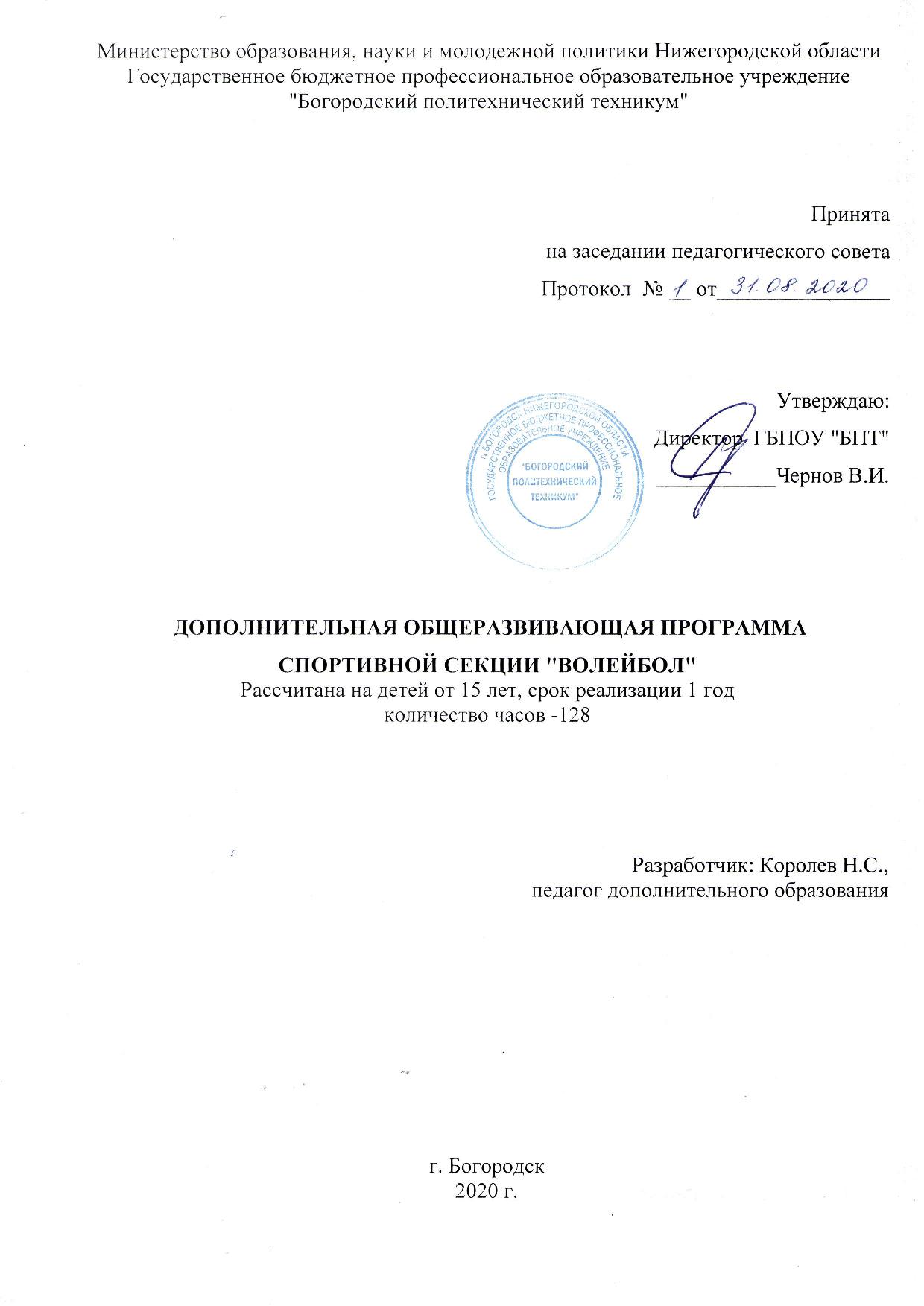 Пояснительная записка	Волейбол — один из наиболее увлекательных и массовых видов спорта, получивших всенародное признание. Его отличает богатое и разнообразное двигательное содержание. Чтобы играть в волейбол, необходимо уметь быстро бегать, мгновенно менять направление и скорость движения, высоко прыгать, обладать силой, ловкостью и выносливостью. Эмоциональные напряжения, испытываемые во время игры, вызывают в организме занимающихся высокие сдвиги в деятельности сердечно -сосудистой и дыхательной систем. Качественные изменения происходят и в двигательном аппарате. Прыжки при передачах мяча, нападающих ударах и блокировании укрепляют костную систему, суставы становятся более  подвижными, повышается сила и эластичность мышц.Постоянные взаимодействия с мячом способствуют улучшению глубинного и периферического зрения, точности и ориентировке в пространстве.Игра в волейбол развивает также мгновенную реакцию на зрительные и слуховые сигналы, повышает мышечное чувство и способность к быстрым чередованиям напряжений и расслаблений мышцы. Небольшой объем статических усилий и нагрузок в игре благотворно влияет на рост спортсменов. Программа имеет спортивно-оздоровительную направленность.Актуальность программы для обучающихся заключается в возможности организовать свой досуг, научиться взаимодействовать в команде, общаться со сверстниками и старшими товарищами.Для ОО актуальность программы состоит в возможности участия членов секции в соревнованиях областной спартакиады, организации соревнований внутренней спартакиады.Цель и задачи программыЦельСнабдить обучающимися знаниями о технике и тактике игры в волейбол.Содействовать укреплению здоровья обучающихся.Воспитывать моральные и волевые качества обучающихся, содействовать развитию чувства товарищества и взаимопомощи.ЗадачиСформировать общие представления о технике и тактике игры в волейбол.Обучить приемам волейбола, сформировать начальные навыки судейства.          3.Научить обучающихся применять полученные знания в игровой деятельности и в самостоятельных занятиях.Данная программа модифицированная, основана на типовой и адаптирована для ОО.Программа рассчитана на обучающихся от 15 до 19 лет.Продолжительность реализации программы 1 год.Форма и режим занятийЗанятия секции проводятся согласно расписанию дополнительного образования в объеме 6 часов в неделю в послеурочное время.Программа включает в себя теоретическую и практическую части. В теоретической части рассматриваются вопросы техники и тактики игры в волейбол. В практической части углублено изучаются технические приемы и тактические комбинации. В занятиях с детьми 15-19 лет целесообразно акцентировать внимание на комбинированные упражнения, технику передач и учебно-тренировочные игры, поэтому на эти разделы программы отводится большее количество часов. Ожидаемый результаты и способы определения их результативностиПо окончании изучения программы дополнительного образования "Волейбол" обучающиеся  должны:-  овладеть понятиями «Техника игры», «Тактика игры»;-  знать правила игры, владеть основными техническими приемами, применять полученные знания в игре и организации самостоятельных занятий волейболом; - сформировать первичные навыки судейства.Для определения результативности освоения программы вводится двоичная система оценки: "освоил " и "освоил с поощрением".Критерии оценки "освоил":- добросовестное посещение занятий секции;- сдача нормативов на оценку низкого и среднего уровня;-участие в соревнованиях внутренней спартакиадыКритерии оценки "освоил с поощрением":- добросовестное посещение занятий секции;- сдача нормативов на оценку среднего и высокого уровня;-участие в соревнованиях  городской или областной спартакиады.Формы подведения  итогов реализации программы- Итоги  освоения программы  подводятся в соответствие с таблицей контрольных упражнений в виде сдачи нормативов;-Участие и результаты участия  в соревнованиях внутренней и внешней спартакиады.По окончании освоения программы обучающимся вручается свидетельство.Учебно-тематический план.Учебно-тематический планСодержание программы.Тема 1. Основы знаний по волейболу.2чПонятие о технике и тактике игры. Основные положения правил игры в волейбол. Нарушения, жесты судей.Тема 2. Общее физическое развитие.4чТеория физического развития. Развитие различных групп мышц. Тема 3. Технические и тактические приемы: подачи. 20ч.Подача мяча в левую и правую стороны площадки. Подача мяча партнеру на точность. Передача мяча из-за лицевой линии. Техника выполнения прямой нижней подачи, ее отработка. Прямая верхняя подача, ее отработка. Ознакомление с техникой выполнения верхней боковой подачи. Тема 4. Технические и тактические приемы: передачи. 20ч. Особенности верхней передачи двумя руками перед собой с выходом.Отработка приёмов передачи мяча снизу двумя руками. Отработка верхней передачи двумя руками над собой через голову. Верхняя передача двумя руками в прыжке: ее отработкаТема 5. Технические и тактические приемы: нападающий удар. 20 чТехника выполнения прямого нападающего удара правой и левой рукой, перевод правой рукой (влево и вправо из зоны 4;2;3). Ознакомление с техникой постановки одиночного и группового блока. Отработка нападающих ударов. Нападающий удар с разбега, нападающий удар с собственного набрасывания мяча партнером. Нападающий удар после встречной передачи.Тема 6. Технические и тактические приемы: блокирование.  20чСтойки и передвижения блокирующего игрока. Технника одиночного, парного и группового блокирования. Техника страховки блокирующего игрока.Тема 7. Технические и тактические приемы:комбинированные упражнения. 20чОтработка навыков взаимодействия игроков на площадке. Отработка индивидуальных действий игроков разных игровых амплуа. Тема 8. Учебно-тренировочные игры.  20чСовершенствование разученных технико-тактических приемов в упражнениях игрового характера. Тема 9. Судейство. 2ч Изучение основных правил волейбола, действий судей, правил организации соревнований по волейболу. Судейство двухсторонних игр.Методическое обеспечение программы	 Оценка практической подготовленности по контрольным упражнениям.Список источников1.Ю.Н. Клещев, А.Г. Фурманов Юный волейболист, М – «Физкультура и спорт» 1979 г.2.А.Г. Фурманов Волейбол на лужайке, в парке, во дворе, М – «Физкультура и спорт» 1982 г.3.Ю.Д. Железняк, Л.Н. Слупский, Волейбол в школе, М – «Просвещение» 1989 г.4.Э. Найминова. Спортивные игры на уроках физкультуры. Книга для учителя. – Ростов-н/Д: «Феникс», 2001 г.5.Л.П. Матвеев. Теория и методика физической культуры: учебник для институтов физ. культуры. – Москва, «Физкультура и спорт» 1991 год.6.В.И. Лях. Координационные способности школьников. – Минск, «Полымя», 1989 г.7.Научно-методический журнал «Физическая культура в школе» №1, 2002г.7.Научно-методический журнал «Физическая культура в школе» №2, 2002г.9.Научно-методический журнал «Физическая культура в школе» №5, 1998г.10. Видеопособия.Приложение 1.Учебный пландополнительного образования в секции «Волейбол» Срок реализации программы: 1 годВозраст обучающихся: 15-19летПриложение 2.Календарный учебный график дополнительной технической программы объединения «Робототехника» № п/пНазвание темыОбщее количество часовВ том числеВ том числе№ п/пНазвание темыОбщее количество часовТеорияПрактика1Основы знаний по волейболу22-2Общее физическое развитие4223Технические и тактические приемы: подачи202184Технические и тактические приемы: передачи202185Технические и тактические приемы: нападающий удар202186Технические и тактические приемы: блокирование202187Технические и тактические приемы: комбинированные упражнения20-208Учебно-тренировочные игры. 20-209Судейство игр. 211Итого:Итого:12813115№ п/пНазвание темыОбщее количество часовВ том числеВ том числе№ п/пНазвание темыОбщее количество часовТеорияПрактика12345Тема 1. Основы знаний по волейболуТема 1. Основы знаний по волейболу22-1Понятие техники и тактики игры в волейбол11-1	Правила игры в волейбол11-Тема 2. Общее физическое развитиеТема 2. Общее физическое развитие2Теория физического развития.22-Продолжение таблицыПродолжение таблицыПродолжение таблицыПродолжение таблицыПродолжение таблицы123453Общее физическое развитие22Тема 3. Технические и тактические приемы: подачиТема 3. Технические и тактические приемы: подачи202184-5Обучение подачам4226-7Техника выполнения прямой нижней подачи 4-48-9Техника выполнения прямой верхней подачи4-410-12Техника выполнения верхней боковой подачи6-613Зачетное занятие: техника выполнения подач в волейболе2-2Тема 4. Технические и тактические приемы: передачиТема 4. Технические и тактические приемы: передачи2021814-15 Изучение техники работы рук и ног при выполнении передач верхом и низом.41316-17Техника приёма мяча снизу двумя руками41318-19Техника выполнения верхней передачи двумя руками перед собой с выходом4420Техника верхней передачи двумя руками в прыжке2-221  Техника передач мяча верхом и низом в движении2-222Техника выполнения верхней передачи двумя руками над собой через голову 2-223Зачетное занятие: техника выполнения передач в волейболе22Продолжение таблицыПродолжение таблицыПродолжение таблицыПродолжение таблицыПродолжение таблицы12345Тема 5. Технические и тактические приемы: нападающий ударТема 5. Технические и тактические приемы: нападающий удар2021824-26Техника выполнения прямого нападающего удара правой и левой рукой  61527-28Техника постановки одиночного и группового блока.41329Прямой нападающий удар с передачи из зоны 32-230Нападающий удар со всех зон нападения после различных по высоте и направлению передач2-231Нападающий удар с разбега2-232Нападающий удар после встречной передачи2-233Нападающий удар с собственного набрасывания мяча2-2Тема 6. Технические и тактические приемы: блокированиеТема 6. Технические и тактические приемы: блокирование2021834Изучение техники разбега и выпрыгивания21135Изучение техники перемещений блокирующего игрока2-236-37Техника одиночного блокирования41338-39Техника парного блокирования4-440-41Техника группового блокирования4-442Техника страховки блокирующего игрока2-243Зачетное занятие по изученной техники блокирования2-2Окончание таблицыОкончание таблицыОкончание таблицыОкончание таблицыОкончание таблицы12345Тема 7. Технические и тактические приемы: комбинированные упражненияТема 7. Технические и тактические приемы: комбинированные упражнения20	-2044-46Командные действия в защите6-647-49Командные действия в нападении6-650-52Взаимодействие игроков линии защиты и нападения6-653Зачетное занятие2-2Тема 8. Учебно-тренировочные игры.Тема 8. Учебно-тренировочные игры.20-2054Игра полным составом (6/6)2-255Игры неполным составом (5/5)2-256Игры неполным составом (3/3)2-257Игры неполным составом (2/2)2-258Игры неполным составом (1/1)2-259Игра на ограниченной площадке2-260Игры с двумя мячами через сетку2-261Игра с ограничением в счете2-262Игра с ограничением времени2-263Зачетное занятие2-2Тема 8. Судейство игр.Тема 8. Судейство игр.21164Основные нарушения правил. Судейские жесты. Правила проведения соревнований по волейболу 11-64Двухсторонние игры по правилам волейбола и их судейство1-1Итого12813115№ п/пРаздел, темаФорма занятийПриемы и методы учебно-воспитательного процессаМетодический и дидактический материалТехническое обеспечение занятийФормы  подведения итогов12345671Основы знаний по волейболуБеседа  КонспектРаздаточный материал, плакатыВолейбольные мячи, волейбольная сеткаСобеседование2Общее физическое развитиеБеседа, практические занятияТренировкаРаздаточный материалТренажерный залСдача нормативов, соревнование3Технические и тактические приемы: подачиБеседа, практические занятияТренировкаТаблица «Техника основных элементов игры в волейбол»Волейбольные мячи, волейбольная сетка, набивные мячиСдача нормативов4Технические и тактические приемы: передачиБеседа, практические занятияТренировкаТаблица «Техника основных элементов игры в волейбол»Волейбольные мячи, волейбольная сетка, набивные мячиСоревнование5Технические и тактические приемы: нападающий ударБеседа, практические занятияТренировкаТаблица «Техника основных элементов игры в волейбол»Волейбольные мячи, волейбольная сетка, набивные мячиСоревнование6Технические и тактические приемы: блокированиеБеседа, практические занятияОбъяснение тренировкаРаздаточный материал Волейбольные мячи, волейбольная сетка, набивные мячиСдача нормативовОкончание таблицыОкончание таблицыОкончание таблицыОкончание таблицыОкончание таблицыОкончание таблицыОкончание таблицы12345677Технические и тактические приемы:комбинированные упражненияБеседа, практические занятияОбъяснение тренировкаРаздаточный материал Волейбольные мячи, волейбольная сетка, набивные мячиСдача нормативов8Учебно-тренировочные игрыПрактические занятияТренировка, спортивные игрыСкакалки,волейбольные мячи, волейбольная сетка, набивные мячиСоревнования9СудействоБеседа, практические занятияТренировкаТаблица по теме «Судейство в волейболе»Свисток, волейбольные мячи, волейбольная сеткаСоревнования, викторинаТехнический приемКонтрольные упражненияВозраст летОценка Оценка Оценка Оценка Оценка Оценка Оценка Оценка Технический приемКонтрольные упражненияВозраст летюношиюношиюношиюношидевушкидевушкидевушкидевушкиТехнический приемКонтрольные упражненияВозраст летвысокийВыше среднегосреднийнизкийвысокийВыше среднегосреднийнизкийI. Передачамяча1. Поточная передача мяча двумя руками сверху в стенку с расстояния 3 м (кол-во раз).151617101214810126810468810126810468246I. Передачамяча2. Передача мяча двумя руками сверху с собственного набрасывания из зоны 6 в кольцо диаметром 1 м, установленное в зоне 3 (10 попыток)1516176810468345123579357234123I. Передачамяча3. Передача мяча двумя руками сверху из зоны4 через сетку в квадрат3х3 м, расположенный в зоне 6; мяч предварительно передан из зоны 3 (10 попыток)1516178101268104682466810468345234I. Передачамяча4. Передача мяча двумя руками сверху из зоны 3 в кольцо, установленное в зоне 4, с предварительной передачи мяча из зоны 5 (10 попыток)151617101214810126810468810126810468246I. Передачамяча5. Передача мяча двумя руками сверху в прыжке из зоны 4, через сетку в квадрат 3х3 м, расположенный у лицевой линии в зоне 6, с предварительной передачи мяча из зоны 3 (10 попыток)1516176810468345123579357234123I. Передачамяча6. Передача мяча двумя руками сверху из зоны 2 в кольцо, установленное в зоне 4, предварительной передачи мяча из зоны 6 (10 попыток)1516178101268104682466810468345234I. Передачамяча7. Передача мяча двумя руками сверху в прыжке из зоны 4 через сетку в прямоугольник 2х3 м, расположенный у лицевой линии в зоне 6, предварительной передачи мяча из зоны 3 (10 попыток)1516176810468345123579357234123II. Подача мяча1. Нижняя прямая подача в пределы площадки (10 попыток)1516178101268104682466810468345234II. Подача мяча2. Нижняя прямая подача на точность (по 5 попыток в левую и правую половину площадки)151617101214810126810468810126810468246II. Подача мяча3. Верхняя прямая подача в пределы площадки (10 попыток)151617101214810126810468810126810468246II. Подача мяча4. Верхняя прямая подача на точность (по 5 попыток в левую и правую половину площадки)1516178101268104682466810468345234II. Подача мяча5. Верхняя прямая подача на точность по заданию (по 5 попыток в левую и правую половину площадки)1516178101268104682466810468345234II. Подача мяча6. Верхняя боковая подача в пределы площадки (10 попыток)1516176810468345123579357234123Технический приемКонтрольные упражненияВозраст летОценка Оценка Оценка Оценка Оценка Оценка Оценка Оценка Технический приемКонтрольные упражненияВозраст летюношиюношиюношиюношидевушкидевушкидевушкидевушкиТехнический приемКонтрольные упражненияВозраст летвысокийВыше среднегосреднийнизкийвысокийВыше среднегосреднийнизкий III. Нападающий удар1. Прямой нападающий удар из зоны 4 в пределы площадки с передачи из зоны 3 (10 попыток)11121314346823561234012323661255-133--22 III. Нападающий удар2. Нападающий удар из зоны 4 на точность (по 5 попыток в зоны 1 и 5) с передачи из зоны 3151617678567445334567456334223 III. Нападающий удар3. Прямой нападающий удар из зоны 4 на силу в пределы площадки с передачи из зоны 3 (10 попыток)151617578466355244466355244133IV. Блокирование1. Блокирование нападающего удара из зоны 4 в зону 5 (10 попыток)1314151617225681145611244--1231245711345--233--111IV. Блокирование2. Блокирование нападающего удара из зоны 2 в зону 1 (10 попыток)1314151617225681145611244--1231255711345--233--111IV. Блокирование3. Блокирование нападающего удара из зоны 3 в пределы площадки (10 попыток)151617456345234122345234233111№Наименование раздела программы1 полугодие1 полугодие1 полугодие1 полугодие2 полугодие2 полугодие2 полугодие2 полугодиеВсего недель/часовВсего недель/часов№Наименование раздела программыВсего недельВсего часовВсего часовВсего часовВсего недельВсего часовВсего часовВсего часовВсего недельВсего часов№Наименование раздела программыВсего недельтеория практикааттВсего недельтеорияпрактикааттВсего недельВсего часов1.Основы знаний по волейболу0,52------0,522.Общее физическое развитие122-----143.Технические и тактические приемы: подачи5218-----5204.Технические и тактические приемы: передачи52185205.Технические и тактические приемы: нападающий удар52185206.Технические и тактические приемы: блокирование42160,525207.Технические и тактические приемы: комбинированные упражнения5205208.Учебно-тренировочные игры.5205209.Судейство игр.0,5110,52ИтогоИтогоИтогоИтогоИтогоИтогоИтогоИтогоИтого32128Год обучениямесяцмесяцмесяцмесяцмесяцмесяцмесяцмесяцмесяцмесяцмесяцмесяцмесяцмесяцмесяцмесяцмесяцмесяцмесяцмесяцмесяцмесяцмесяцмесяцмесяцмесяцмесяцмесяцмесяцмесяцмесяцмесяцмесяцмесяцмесяцмесяцмесяцмесяцмесяцмесяцмесяцмесяцмесяцмесяцмесяцмесяцВсего учебных недель/часовВсего учебных недель/часовВсего учебных недель/часовВсего часов по программеВсего часов по программеВсего часов по программеПервый год обучения09091010101010111111111212121201010101010202020202030303030304040404050505050505060606060606все-го недельвсе-го недельвсе-го ча-совтео-рияпрак-тикаитогоНедели3412345123441234123441234412344123341234451234432128245480Кол-во часов4424444444444442444444424442444444442444232128245480